    SRINIVAS UNIVERSITY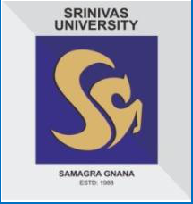  Educating the Next GenerationMain Campus, Srinivas Nagar, Mukka, Mangalore – 574 146.City Campus, Pandeshwar, Mangalore – 575 001, Karnataka State, India.(Private University established by Karnataka State Govt. Act 42 of 2013, Recognized by UGC, New Delhi, Member of Association of Indian Universities, New Delhi)Administrative Office Phone : 0824-2425966E-mail – info@srinivasuniversity.edu.in, Web :www.srinivasuniversity.edu.inApplication for Admission to Ph.D. Note: Please tick the appropriate Box ( √)Date :Place :Enclosures:Signature of the Candidate10th Marks card, PUC/12th marks Card, Degree certificates and marks Card of UG and PG, NOC, Adhar Card  PAN, One extra recent passport size photo . Mandatory to submit three sets of application forms along with enclosures. Rs 1000/- DD in favor of Srinivas University payable at MangaloreIncomplete Application will be rejectedNOTE: Send the Filled application to : Director – Research and Innovation council, Srinivas University, Srinivas Nagara, Mangaluru- 574146, Karnataka, India ( researchdirector@srinivasuniversity.edu.in)*Candidates please note that the authenticity of the candidate’s application and other related certificates/documents lies solely with the candidate only. Srinivas University has no role on it.Paid fees is not refundable for any reasonApplication for admission to Ph.D programme in the subject of Application for admission to Ph.D programme in the subject of Application for admission to Ph.D programme in the subject of Application for admission to Ph.D programme in the subject of Application for admission to Ph.D programme in the subject of Application for admission to Ph.D programme in the subject of Application for admission to Ph.D programme in the subject of Full TimeFull TimeFull TimePart-timePart-timePart-timePart-timeName of theCandidate (BLOCK LETTERS)Father’s/Husband NameAddressPresent Address/ Communication AddressPresent Address/ Communication AddressPresent Address/ Communication AddressPermanent AddressPermanent AddressPermanent AddressPhone No and Email AddressDate of BirthAadhar NumberGenderCategoryPhysicallyChallenged (Yes/No)NationalityMaritalStatus Single/MarriedAcademic QualificationAcademic QualificationAcademic QualificationAcademic QualificationAcademic QualificationAcademic QualificationAcademic QualificationAcademic QualificationName of the DegreeName of theUniversityName of theUniversitySpecialization/BranchSpecialization/BranchPercentage of marks/CGPAPercentage of marks/CGPAYear of PassMaster DegreeBachelor DegreePUC/EquivalentSSLC / EquivalentWhether cleared-GATE/NET/SLET/M.Phil./JRFIf yes, specify	 (if yes enclose copies of the relevant certificate/s)Whether cleared-GATE/NET/SLET/M.Phil./JRFIf yes, specify	 (if yes enclose copies of the relevant certificate/s)Whether cleared-GATE/NET/SLET/M.Phil./JRFIf yes, specify	 (if yes enclose copies of the relevant certificate/s)Whether cleared-GATE/NET/SLET/M.Phil./JRFIf yes, specify	 (if yes enclose copies of the relevant certificate/s)Whether cleared-GATE/NET/SLET/M.Phil./JRFIf yes, specify	 (if yes enclose copies of the relevant certificate/s)Whether cleared-GATE/NET/SLET/M.Phil./JRFIf yes, specify	 (if yes enclose copies of the relevant certificate/s)Whether cleared-GATE/NET/SLET/M.Phil./JRFIf yes, specify	 (if yes enclose copies of the relevant certificate/s)Whether cleared-GATE/NET/SLET/M.Phil./JRFIf yes, specify	 (if yes enclose copies of the relevant certificate/s)If part-time, Please provide the following details with NOC from the organization                                     If part-time, Please provide the following details with NOC from the organization                                     If part-time, Please provide the following details with NOC from the organization                                     If part-time, Please provide the following details with NOC from the organization                                     If part-time, Please provide the following details with NOC from the organization                                     If part-time, Please provide the following details with NOC from the organization                                     If part-time, Please provide the following details with NOC from the organization                                     If part-time, Please provide the following details with NOC from the organization                                     Name of the OrganizationEmployedName of the OrganizationEmployedDesignationDesignationDate of Joining theOrganizationDate of Joining theOrganizationTotal ExperienceTotal ExperienceIf sponsored, whether the candidate is a permanent employee of Educational/ ResearchInstitution or Public/Private sector organization/FIP/QIP/Project Fellow?If yes, specify(if yes Enclose copies of the relevant certificates)	If sponsored, whether the candidate is a permanent employee of Educational/ ResearchInstitution or Public/Private sector organization/FIP/QIP/Project Fellow?If yes, specify(if yes Enclose copies of the relevant certificates)	If sponsored, whether the candidate is a permanent employee of Educational/ ResearchInstitution or Public/Private sector organization/FIP/QIP/Project Fellow?If yes, specify(if yes Enclose copies of the relevant certificates)	If sponsored, whether the candidate is a permanent employee of Educational/ ResearchInstitution or Public/Private sector organization/FIP/QIP/Project Fellow?If yes, specify(if yes Enclose copies of the relevant certificates)	If sponsored, whether the candidate is a permanent employee of Educational/ ResearchInstitution or Public/Private sector organization/FIP/QIP/Project Fellow?If yes, specify(if yes Enclose copies of the relevant certificates)	If sponsored, whether the candidate is a permanent employee of Educational/ ResearchInstitution or Public/Private sector organization/FIP/QIP/Project Fellow?If yes, specify(if yes Enclose copies of the relevant certificates)	If sponsored, whether the candidate is a permanent employee of Educational/ ResearchInstitution or Public/Private sector organization/FIP/QIP/Project Fellow?If yes, specify(if yes Enclose copies of the relevant certificates)	If sponsored, whether the candidate is a permanent employee of Educational/ ResearchInstitution or Public/Private sector organization/FIP/QIP/Project Fellow?If yes, specify(if yes Enclose copies of the relevant certificates)	Whether the candidate is a foreign citizen ? If yes, specify the Citizenship(if yes enclose copies of the relevant certificate/s)Whether the candidate is a foreign citizen ? If yes, specify the Citizenship(if yes enclose copies of the relevant certificate/s)Whether the candidate is a foreign citizen ? If yes, specify the Citizenship(if yes enclose copies of the relevant certificate/s)Whether the candidate is a foreign citizen ? If yes, specify the Citizenship(if yes enclose copies of the relevant certificate/s)Whether the candidate is a foreign citizen ? If yes, specify the Citizenship(if yes enclose copies of the relevant certificate/s)Whether the candidate is a foreign citizen ? If yes, specify the Citizenship(if yes enclose copies of the relevant certificate/s)Whether the candidate is a foreign citizen ? If yes, specify the Citizenship(if yes enclose copies of the relevant certificate/s)Whether the candidate is a foreign citizen ? If yes, specify the Citizenship(if yes enclose copies of the relevant certificate/s)Area of ResearchArea of ResearchArea of ResearchArea of ResearchArea of ResearchArea of ResearchArea of ResearchArea of ResearchFee Paid details ( DD in favor of Srinivas Universtya and Payable at Mangalore)D.D. No. …………………………… for  Rs…………..…………….…. dated ……..…….………….…….Name of the Bank…………………………………………………………………………………….……Fee Paid details ( DD in favor of Srinivas Universtya and Payable at Mangalore)D.D. No. …………………………… for  Rs…………..…………….…. dated ……..…….………….…….Name of the Bank…………………………………………………………………………………….……Fee Paid details ( DD in favor of Srinivas Universtya and Payable at Mangalore)D.D. No. …………………………… for  Rs…………..…………….…. dated ……..…….………….…….Name of the Bank…………………………………………………………………………………….……Fee Paid details ( DD in favor of Srinivas Universtya and Payable at Mangalore)D.D. No. …………………………… for  Rs…………..…………….…. dated ……..…….………….…….Name of the Bank…………………………………………………………………………………….……Fee Paid details ( DD in favor of Srinivas Universtya and Payable at Mangalore)D.D. No. …………………………… for  Rs…………..…………….…. dated ……..…….………….…….Name of the Bank…………………………………………………………………………………….……Fee Paid details ( DD in favor of Srinivas Universtya and Payable at Mangalore)D.D. No. …………………………… for  Rs…………..…………….…. dated ……..…….………….…….Name of the Bank…………………………………………………………………………………….……Fee Paid details ( DD in favor of Srinivas Universtya and Payable at Mangalore)D.D. No. …………………………… for  Rs…………..…………….…. dated ……..…….………….…….Name of the Bank…………………………………………………………………………………….……Fee Paid details ( DD in favor of Srinivas Universtya and Payable at Mangalore)D.D. No. …………………………… for  Rs…………..…………….…. dated ……..…….………….…….Name of the Bank…………………………………………………………………………………….……